	İstanbul ili, Büyükçekmece İlçesi, Pınartepe Mahallesi, Avrupa Caddesi A Blok No: 85GE üzerinde inşa edilmiş Vista 4 52 Parsel Site Yönetimi olarak adlandırılan yapılanmanın, Site Yönetimi Organizasyon Şeması;KASIM ayı aidatları tüm dairelere ve dükkânlara tahakkuk edilmiştir.KASIM ayı personel imza çizelgeleri düzenlenmiştir.KASIM ayı banka hareketleri sisteme işlenmiştir.KASIM ayı İski, Bedaş ve İgdaş faturalarının dairelere ait olanları düzenli bir şekilde dairelere dağıtılmıştır.Nakit tahsil edilen aidatlar düzenli olarak 5.000,00 TL üstünde olduğunda bankaya yatırılmaktadır.Aidat ödemeyen site sakinleri aranmakta, arama neticeleri takip edilmektedir.Aidat ödemeleri ile ilgili sakinlere Orkun Tesis Yönetim merkez ofisinden toplu sms yollanmaktadır.Yönetim Kurulu kararı ile uzun zamandır aidat ödemeyen sakin veya maliklere hukuki işlem başlatılacağı bilgisi borçlulara bildirilmiştir. İcra takibi dönüşler alınmış tahsilâtlar yapılmıştır. Covid-19 sebebi ile site geneli dezenfektan çalışmalarımız devam etmektedir. Covid -19 virüsüne dikkat çekmek adına otopark girişleri, bahçe girişleri ve asansörlere ikaz yazıları asılmıştır.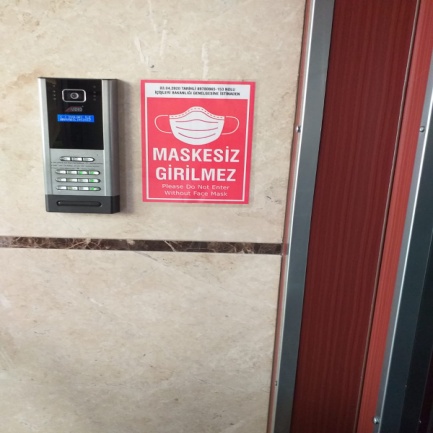 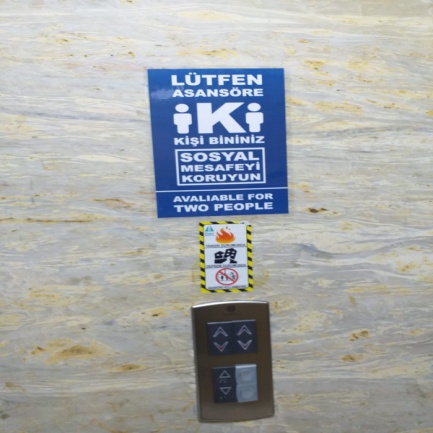 Eisen asansör tarafından asansörlerin aylık bakımı yapılmaktadır.KontrolPest ilaçlama firması tarafından site genelinde kemirgen istasyonları yemleri yenilenmiş ve böcek ilaçlaması yapılmıştır.Emse Pompa tarafından hidroforların aylık bakımı yapılmaktadır.B Blok otopark girişinde su alan duvar için kuruduktan sonra kazınarak sıva ve boya işlemi yapılmıştır.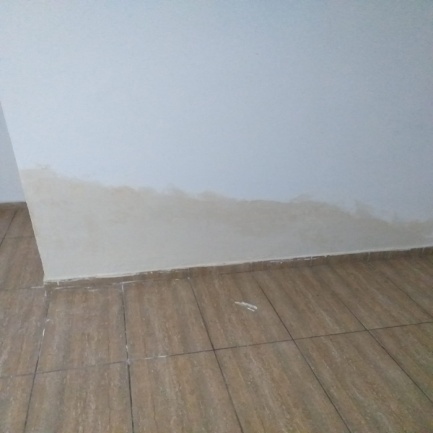 Otoparkta yanmayan sensörler tespit edilerek değiştirilmiştir.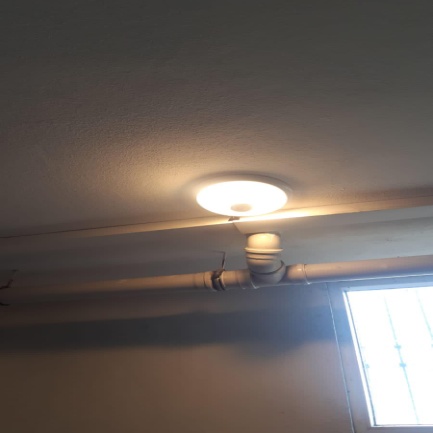 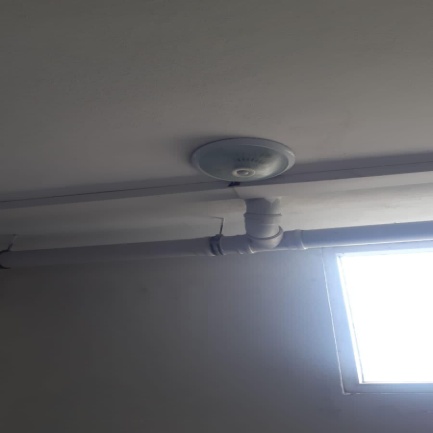 A blok gider borunun taşması sebebiyle kirlenen duvar boyanmıştır.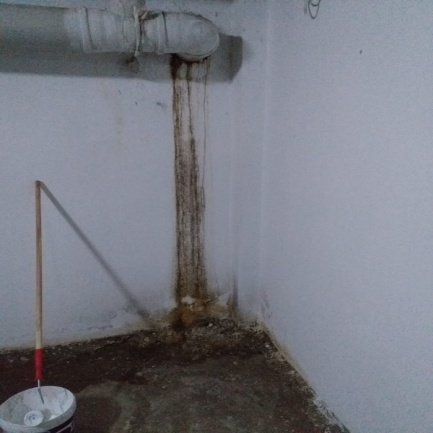 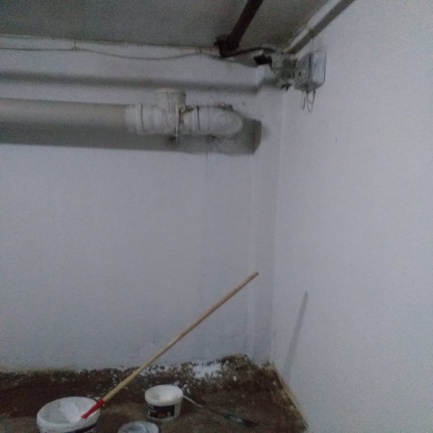 Engelli rampalarına halı fleksler serilmiştir.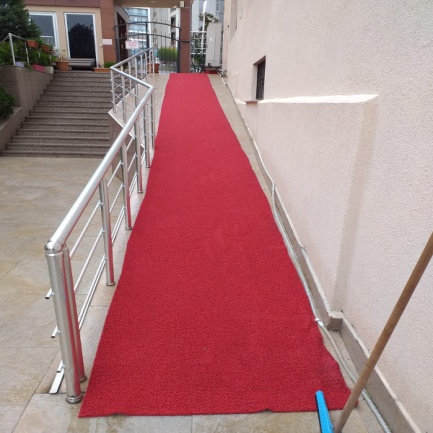 Logar kapaklarının tamiratı yapılmış, üzerine araç parkını engellemek için demir dubalarla set koyulmuştur.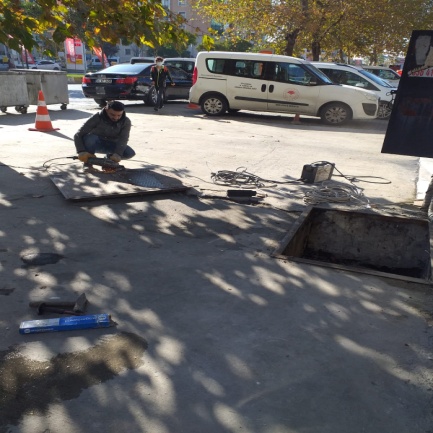 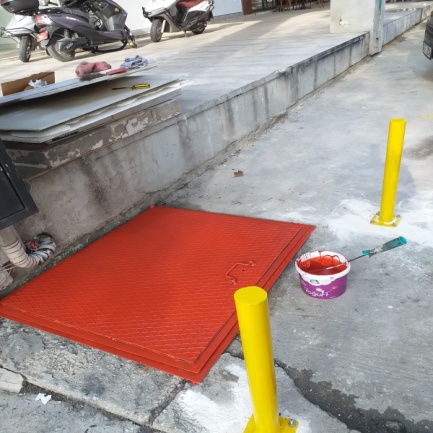 Otopark girişlerindeki ışıklandırmalar kontrol edilerek eksiklikler giderilmiştir.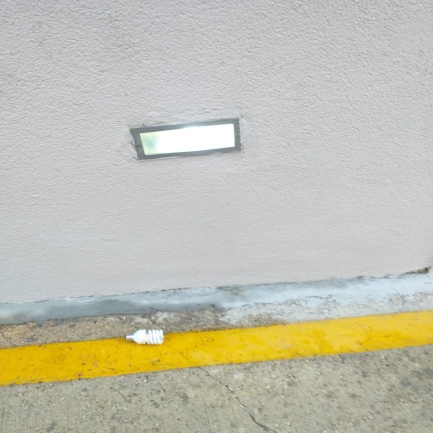 B, C ve D blok bahçe kapılarında kırılan menteşe ve kapı kollarının tamiri yapılmıştır.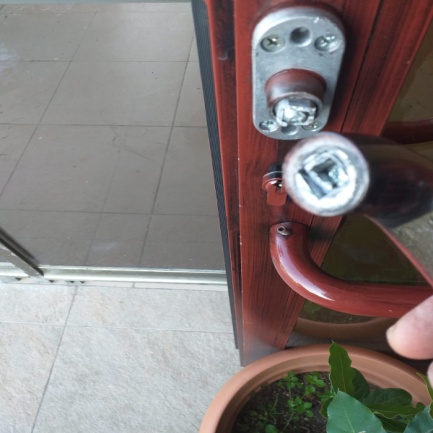 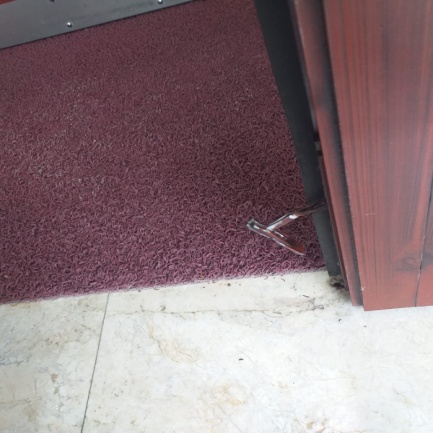 Otoparkta bulunan camların fitilleri değiştirilerek ayarları yapılmış ön ve arka taraflarına silikon çekilmiştir.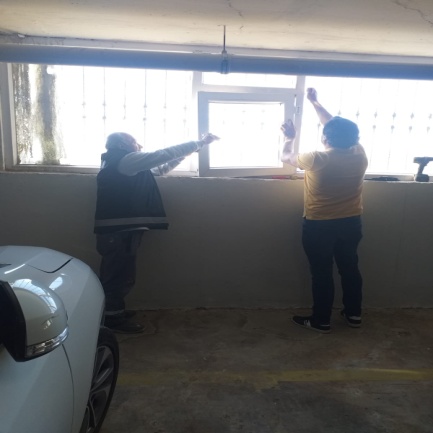 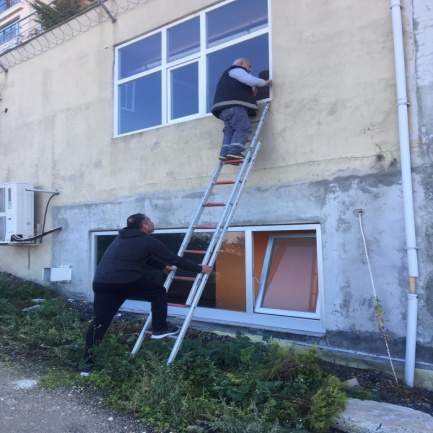 Güvenlik hizmetleri Orkun Şirketler Grubu tarafından 5 kişilik kadro ile 24 saat esasına göre gündüz 1 kişi, gece 2 kişi olacak şekilde sağlanmaya devam edilmektedir.5188 sayılı Özel Güvenlik Hizmetlerine Dair Kanun doğrultusunda güvenlik hizmeti uygulamaları yapılmaktadır.Site sakinlerinin evlerine misafir olarak gelen kişilerin kaydı tutulmakta, daire sakinine haber verilmeden hiç kimse gönderilmemektedir.Güvenlik Personellerine, Orkun Güvenlik firması tarafından;Hizmet esnasında davranış şekilleri,Görev yerlerindeki uyulması gereken kurallar,Telefon ile konuşma kuralları,Güvenliğin tanımı, giriş çıkış kontrolü, vardiya değişimi,Kılık, kıyafet, teçhizat,Fiziki güvenlik tedbirleri gibi konularda belirli aralıklarla kurum içi eğitim hizmetleri verilmeye devam edilmektedir.Orkun Şirketler Grubu gece denetleme ve raporlama sorumluları tarafından rutin olarak gece ve gündüz güvenlik denetimleri yapılmaya devam edilmektedir.	Vista 4 Sitesi’ne Orkun Şirketler Grubu tarafından yönetim hizmeti verilmesiyle, yaşamın devam etmesi günlük rutin temizlik konularının takibi ve yapılan işler aşağıdaki şekildedir.Dış çevre temizliği işlemleri yapılmaktadır.Peyzaj alanının temizlik işlemleri yapılmaktadır.Otopark temizliği işlemleri yapılmaktadır.Merdiven korkuluklarında temizlik işlemleri yapılmaktadır.Çöplerin toplanması işlemleri yapılmıştır. (10:00 ve 17:00) Asansörlerin ve kapıların temizlik işlemleri yapılmış ve blok girişleri her sabah silinmiştir.Kapalı otopark girişlerindeki mazgalların 15 gün ara ile temizlik işlemleri yapılmakta deforme olan yerleri derz dolguyla düzeltilmektedir.Günlük Faaliyetler: Blokların temizliği ve çöp toplama işlemleri zamanında yapılmakta, dükkân önleri mıntıka temizliği yapılmaktadır. Yapılan işler günlük olarak kontrol edilmektedir. Çocuk parkı ve yürüyüş yolları temizlikleri yapılmaya devam edilmektedir. Asansörler haftalık olarak detaylı temizlenmekte ve kontrolleri yapılmaya devam edilmektedir.15 Günlük Faaliyetler: Kapalı mekanik alanların ve ortak kullanım alanların temizlik ve kontrolleri yapılmaya devam edilmektedir.Blok araları ve dükkân üstleri temizlenmektedir.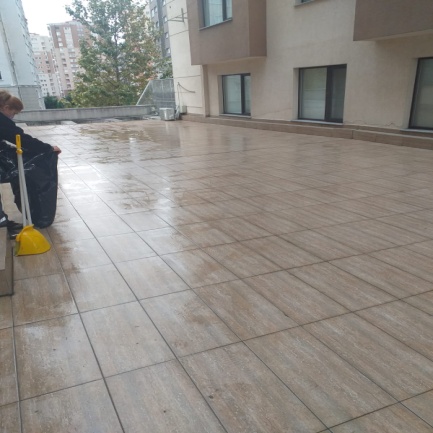 Aylık Faaliyetler: Tüm ortak alanların, blokların, kapalı otoparkların, bloklara çıkan merdivenlerin, spor salonu, otoparkların temizliği yapılmaya devam edilmektedir. Kullanılmayan sosyal tesisin dönemsel temizliği yapılmaktadır.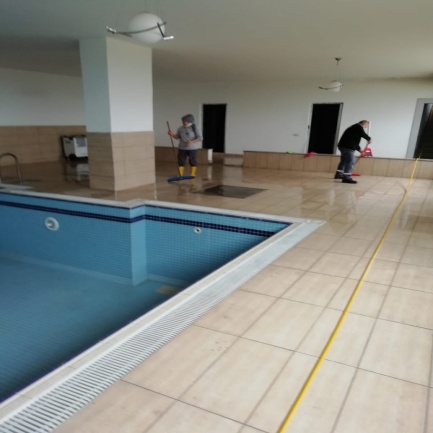 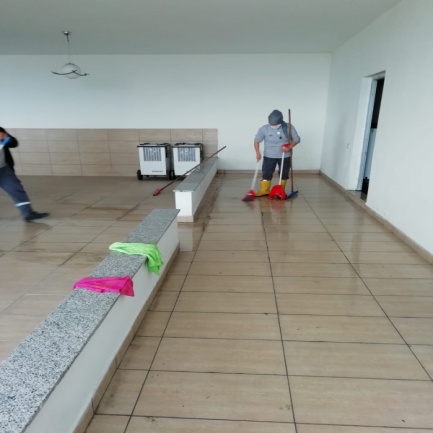 Bahçe yürüyüş yolu düzenli olarak temizlenmekte ve çöpler atılmaktadır.Bahçede bulunan ağaçların budaması yapılmaktadır.Bitki ilaçlaması yapılmaktadır.Blok önlerindeki çimler düzenli olarak biçilmektedir.Oyun alanlarının rutin bakımı yapılmaktadır.PROJE ADIVİSTA4 52 PARSEL RESIDENZA TOPLU YAPISIKONU ve TARİH2020 YILI KASIM AYI FAALİYET RAPORUPROJE TANITIMI, SİTE YÖNETİM ORGANİZASYON ŞEMASIADETDOLUBOŞDOLU %BOŞ %DAİRE2102100DÜKKAN27225TOPLAM2372325Kiracı Ev62Mülk Sahibi Ev1482.İDARİ FAALİYETLERSMS GÖNDERİM DURUMUSMS GÖNDERİM DURUMUSMS GÖNDERİM DURUMUSMS GÖNDERİM DURUMUSMS GÖNDERİM DURUMUSMS GÖNDERİM DURUMUSMS GÖNDERİM DURUMUS.NODUYURU KONUSUTARİHULAŞANULAŞMAYANULAŞMAMASI İLE İLGİLİ ÇÖZÜMULAŞMAMASI İLE İLGİLİ ÇÖZÜM1AİDAT BORÇ HATIRLATMA11.11.2020156572ÖĞRETMENLER GÜNÜ24.11.202013775İLAN PANOSUNA İLAN ASILMASI DURUMUİLAN PANOSUNA İLAN ASILMASI DURUMUİLAN PANOSUNA İLAN ASILMASI DURUMUİLAN PANOSUNA İLAN ASILMASI DURUMUİLAN PANOSUNA İLAN ASILMASI DURUMUİLAN PANOSUNA İLAN ASILMASI DURUMUİLAN PANOSUNA İLAN ASILMASI DURUMUS.NODUYURU KONUSUDUYURU KONUSUDUYURU KONUSUDUYURU KONUSUASILMA TARİHİKALD.TARİHİ110 KASIM ATATÜRK’Ü ANMA10 KASIM ATATÜRK’Ü ANMA10 KASIM ATATÜRK’Ü ANMA10 KASIM ATATÜRK’Ü ANMA08.11.202011.11.2020224 KASIM ÖĞRETMENLER GÜNÜ24 KASIM ÖĞRETMENLER GÜNÜ24 KASIM ÖĞRETMENLER GÜNÜ24 KASIM ÖĞRETMENLER GÜNÜ22.11.202025.11.2020325 KASIM KADINA YÖNELİK ŞİDDETLE ULUSLAR ARASI MÜCADELE VE DAYANIŞMA GÜNÜ25 KASIM KADINA YÖNELİK ŞİDDETLE ULUSLAR ARASI MÜCADELE VE DAYANIŞMA GÜNÜ25 KASIM KADINA YÖNELİK ŞİDDETLE ULUSLAR ARASI MÜCADELE VE DAYANIŞMA GÜNÜ25 KASIM KADINA YÖNELİK ŞİDDETLE ULUSLAR ARASI MÜCADELE VE DAYANIŞMA GÜNÜ22.11.202028.11.2020KONUKONUKONUYAPILDIYAPILMADIGEREKÇE VE ÇÖZÜMGEREKÇE VE ÇÖZÜMAYLIK FAALİYET RAPORUNU WEB SİTESİNE GİRİLMESİAYLIK FAALİYET RAPORUNU WEB SİTESİNE GİRİLMESİAYLIK FAALİYET RAPORUNU WEB SİTESİNE GİRİLMESİ XTALEPLERİN DEĞERLENDİRİLİP İLGİLİ BİRİMLERE BİLDİRİLMESİTALEPLERİN DEĞERLENDİRİLİP İLGİLİ BİRİMLERE BİLDİRİLMESİTALEPLERİN DEĞERLENDİRİLİP İLGİLİ BİRİMLERE BİLDİRİLMESİ XTALEPLERLE İLGİLİ ÇÖZÜM SÜRECİNİN TAKİBİ VE ÇÖZÜM ULAŞTIRILMASITALEPLERLE İLGİLİ ÇÖZÜM SÜRECİNİN TAKİBİ VE ÇÖZÜM ULAŞTIRILMASITALEPLERLE İLGİLİ ÇÖZÜM SÜRECİNİN TAKİBİ VE ÇÖZÜM ULAŞTIRILMASI XDİLEKÇELERİN VE İLGİLİ FORMLARIN ARŞİVLENMESİDİLEKÇELERİN VE İLGİLİ FORMLARIN ARŞİVLENMESİDİLEKÇELERİN VE İLGİLİ FORMLARIN ARŞİVLENMESİ XÖNERİ VE ŞİKAYETLERİN DEĞERLENDİRİLMESİÖNERİ VE ŞİKAYETLERİN DEĞERLENDİRİLMESİÖNERİ VE ŞİKAYETLERİN DEĞERLENDİRİLMESİ X3.TEKNİK& İNŞAİ FAALİYETLERBLOK 
ADIKAT 
SAYISIDAİRE 
SAYISIASANSÖR
SAYISISENSÖR
SAYISIYANGIN TÜPÜ 
KG/SAYIYANG.DOLABI
SAYISIŞAFT
DLP.SAY.A8342B8342C8342D8342E8342F8342G8342PERSONEL SAYISIPERSONEL SAYISIPERSONEL SAYISIGÖREV YERİGÖREV YERİÇALIŞMA SAATLERİELEKTRİK/MEKANİK/İNŞAİ/TESİSATELEKTRİK/MEKANİK/İNŞAİ/TESİSATBÜTÇELENENBÜTÇELENENÇALIŞAN SAY.ORTAK MAHALLERORTAK MAHALLER09:00-18:001ORTAK MAHALLERORTAK MAHALLER4.GÜVENLİK FAALİYETLERİCİHAZ ADICİHAZ DURUMUCİHAZ DURUMUCİHAZ DURUMUKONTROLKONTROLCİHAZIN FAALİYET DURUMUCİHAZIN FAALİYET DURUMUCİHAZIN FAALİYET DURUMUAÇIKLAMACİHAZ ADIVARYOKCİHAZIN
KONTROL TARİHİCİHAZIN
KONTROL TARİHİÇALIŞIYORÇALIŞIYORÇALIŞMIYORGEREKÇEGEREKÇESES KAYIT SİSTEMİ (SANTRAL)XXXBARİYER SİSTEMİXXXOTOMATİK ARAÇ GEÇİŞ SİSTEMİ (OGS)XPLAKA TANIMA SİSTEMİ (PTS)XXXÇEVRE GÜVENLİK KAMERALARIXXXYÖNETİM OFİSİ KAMERALARIXXXTURNİKELİ YAYA GEÇİŞ SİSTEMİXXXSİTE YAYA GİRİŞ KAPILARI/KARTLI GEÇİŞ SİS.XXXDAHİLİ HAT SİSTEMİ (İNTERKOM)XXX5.TEMİZLİK FAALİYETLERİPERSONEL SAYISIPERSONEL SAYISIGÖREV YERİÇALIŞMA SAATLERİCAMCI/MAKİNACI/MEYDANCI/TEMZ.PERS.BÜTÇELENENÇALIŞAN SAY.ORTAK MAHALLER09:00-18:00 4ORTAK MAHALLERALANCİNSİŞLEMHer GünHer HaftaAylıkDış Alan Sert ZeminTaşSüpürme+Dış Alan Ekili AlanBitkiÇöp Toplama+Dış Alan Çöp KovalarıMetalBoşaltılması+Dış Alan Çöp KovalarıMetalYıkama+Dış Alan Çöp KonteynırMetalYıkama+Dış Alan AydınlatmalarıLambalarNemli Silme+Dış Alan Yürüme YollarıTaşYıkama+Dış Alan Oturma BanklarıAhşapNemli Silme+Teknik HacimlerNemli Silme Zemin +Sosyal TesisSeramik, Ahşap MetalNemli Silme, Islak Paspaslama, Yıkama+Dış Alan Yol KenarlarıIzgaralarYıkama+Dış Alan Yol KenarlarıKameralarNemli Silme+Kat HolleriSeramikIslak Paspaslama+Yangın MerdivenleriBrüt BetonIslak Paspaslama+Servis MerdivenleriSeramikIslak Paspaslama+Çöp Toplama+AsansörlerKabin TemizliğiNemli Silme, Zemin Temiz+Ortak Alan Cam YüzeylerCam Nemli Silme+6.BAHÇE VE PEYZAJ HİZMETLERİHİZMET SATIN ALARAKHİZMET SATIN ALARAKHİZMET SATIN ALARAKHİZMET SATIN ALARAKPERSONEL ÇALIŞTIRARAKPERSONEL ÇALIŞTIRARAKPERSONEL ÇALIŞTIRARAKPERSONEL ÇALIŞTIRARAKPERSONEL ÇALIŞTIRARAKPERSONEL ÇALIŞTIRARAKPERSONEL SAYISIPERSONEL SAYISIPERSONEL SAYISIXXXXXXBÜTÇELENENBÜTÇELENENÇALIŞANXXXXXX 1YEŞİL ALAN M²YEŞİL ALAN M²
AĞAÇ SAYISI
AĞAÇ SAYISI
AĞAÇ SAYISI
AĞAÇ SAYISI
AĞAÇ SAYISI
AĞAÇ SAYISI
AĞAÇ SAYISIMEVSİMLİK ÇİÇEK SAYISIMEVSİMLİK ÇİÇEK SAYISIMEVSİMLİK ÇİÇEK SAYISIMEVSİMLİK ÇİÇEK SAYISIVAR OLAN VAR OLAN VAR OLAN YENİ DİKİLENYENİ DİKİLENYENİ DİKİLENYENİ DİKİLENVAR OLAN VAR OLAN YENİ DİKİLENYENİ DİKİLEN12  21 21 5 5 6 6 400 400 400 400TOPLAMTOPLAMÇİM BİÇME 
MAKİNE SAYISIGARANTİ 
SÜRESİAYLIK YAKIT 
TÜKETİMİAYLIK YAKIT 
TÜKETİMİAYLIK YAKIT 
TÜKETİMİAYLIK YAKIT 
TÜKETİMİAYLIK YAKIT 
TÜKETİMİAYLIK YAKIT 
TÜKETİMİ
ÇİM BİÇME MAKİNESİ BAKIMI
ÇİM BİÇME MAKİNESİ BAKIMI
ÇİM BİÇME MAKİNESİ BAKIMI
ÇİM BİÇME MAKİNESİ BAKIMI
ÇİM BİÇME MAKİNESİ BAKIMI1 yokLİTREBİRİM FİYATBİRİM FİYATTUTARTUTARYAPILDIYAPILDIYAPILMADIYAPILMADIGEREKÇEGEREKÇE yok8 lt X XSULAMA TEMİNİSULAMA TEMİNİSULAMA TEMİNİSULAMA TEMİNİSULAMA TÜRÜSULAMA TÜRÜSULAMA TÜRÜSULAMA TÜRÜOTOMATİK SULAMA TÜRÜOTOMATİK SULAMA TÜRÜOTOMATİK SULAMA TÜRÜOTOMATİK SULAMA TÜRÜOTOMATİK SULAMA TÜRÜŞEBEKETANKERSONDAJELLE ELLE OTOMATİKOTOMATİKDAMLA 
SULAMADAMLA 
SULAMAOTOM.-YR. OTOM. FISKIYEOTOM.-YR. OTOM. FISKIYEOTOM.-YR. OTOM. FISKIYEOTOM.-YR. OTOM. FISKIYE X X X  X  XAYLIK SU TÜKETİMİAYLIK SU TÜKETİMİAYLIK SU TÜKETİMİAYLIK SU TÜKETİMİSULAMA KONTROLÜSULAMA KONTROLÜSULAMA KONTROLÜSULAMA KONTROLÜSULAMA KONTROLÜSULAMA KONTROLÜSULAMA KONTROLÜSULAMA KONTROLÜSULAMA KONTROLÜKULLANILAN
 SU MİKTARIBİRİM FİYATTUTARYAPILIYORYAPILIYORYAPILMIYORYAPILMIYORGEREKÇESİGEREKÇESİGEREKÇESİGEREKÇESİGEREKÇESİGEREKÇESİ106 X XHİZMET KONUSUHİZMET KONUSUHİZMET KONUSUHİZMET KONUSUYAPILDIYAPILDIYAPILMAKTAYAPILMAKTAYAPILMADIYAPILMADIGEREKÇEGEREKÇEGEREKÇEDİKİLİ AĞAÇLARIN BUDANMASIDİKİLİ AĞAÇLARIN BUDANMASIDİKİLİ AĞAÇLARIN BUDANMASIDİKİLİ AĞAÇLARIN BUDANMASIXXAĞAÇ DİPLERİNE KAZIK ÇAKILARAK İPLERLE BAĞLANIP SABİTLENMESİAĞAÇ DİPLERİNE KAZIK ÇAKILARAK İPLERLE BAĞLANIP SABİTLENMESİAĞAÇ DİPLERİNE KAZIK ÇAKILARAK İPLERLE BAĞLANIP SABİTLENMESİAĞAÇ DİPLERİNE KAZIK ÇAKILARAK İPLERLE BAĞLANIP SABİTLENMESİXXYEŞİL ALANLARIN YABANİ OTLARDAN TEMİZLENMESİYEŞİL ALANLARIN YABANİ OTLARDAN TEMİZLENMESİYEŞİL ALANLARIN YABANİ OTLARDAN TEMİZLENMESİYEŞİL ALANLARIN YABANİ OTLARDAN TEMİZLENMESİXXAĞAÇ DİPLERİNİN ÇAPALANMA İŞLEMİNİN YAPILMASIAĞAÇ DİPLERİNİN ÇAPALANMA İŞLEMİNİN YAPILMASIAĞAÇ DİPLERİNİN ÇAPALANMA İŞLEMİNİN YAPILMASIAĞAÇ DİPLERİNİN ÇAPALANMA İŞLEMİNİN YAPILMASIXXÇALI GRUPLARININ ÇAPALANMA İŞLEMİ YAPILMASIÇALI GRUPLARININ ÇAPALANMA İŞLEMİ YAPILMASIÇALI GRUPLARININ ÇAPALANMA İŞLEMİ YAPILMASIÇALI GRUPLARININ ÇAPALANMA İŞLEMİ YAPILMASIXXSULAMA İŞLEMİ YAPILMASISULAMA İŞLEMİ YAPILMASISULAMA İŞLEMİ YAPILMASISULAMA İŞLEMİ YAPILMASIXXİLAÇLAMA İŞLEMİ YAPILMASIİLAÇLAMA İŞLEMİ YAPILMASIİLAÇLAMA İŞLEMİ YAPILMASIİLAÇLAMA İŞLEMİ YAPILMASIXXÇİM BİÇME İŞLEMİ YAPILMASIÇİM BİÇME İŞLEMİ YAPILMASIÇİM BİÇME İŞLEMİ YAPILMASIÇİM BİÇME İŞLEMİ YAPILMASIXX